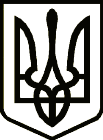 УКРАЇНАСРІБНЯНСЬКА СЕЛИЩНА РАДАЧЕРНІГІВСЬКОЇ ОБЛАСТІРІШЕННЯ(позачергова п’ята сесія восьмого скликання)03 березня 2021 року     								смт СрібнеПро передачу вільних залишківкоштів до бюджету Срібнянської селищної територіальної громадиВідповідно до статей  25, 26, 73 Закону України «Про місцеве самоврядування в Україні», керуючись підпунктом 15 пункту 62 Прикінцевих та перехідних положень  Закону України «Про місцеве самоврядування»,  селищна рада вирішила:       1. Залишки коштів у сумі 59 679,65  грн, які склалися станом на     01 січня 2021 року на рахунках фінансового відділу Срібнянської районної державної адміністрації, спрямувати на котлові рахунки фінансового управління Срібнянської селищної ради та вважати вільним залишком коштів, що склався на 01.01.2021 року із збереженням їх цільового призначення, а саме:- 37 260,28 грн. – освітня субвенція з державного бюджету;- 18 286,12 грн. – субвенція з місцевого бюджету  на надання державної підтримки особам з особливими освітніми потребами за рахунок відповідної субвенції з державного бюджету;         - 2590,38 грн. – дотація з місцевого бюджету на здійснення переданих з державного бюджету видатків з утримання закладів освіти та охорони здоров`я за рахунок відповідної додаткової дотації з державного бюджету;         - 1542,87 грн. - інші дотації з місцевого бюджету.        2. Контроль за виконанням цього рішення покласти на постійну комісію селищної ради з питань бюджету, соціально - економічного розвитку та інвестиційної діяльності.Селищний голова                                                                      О.ПАНЧЕНКО